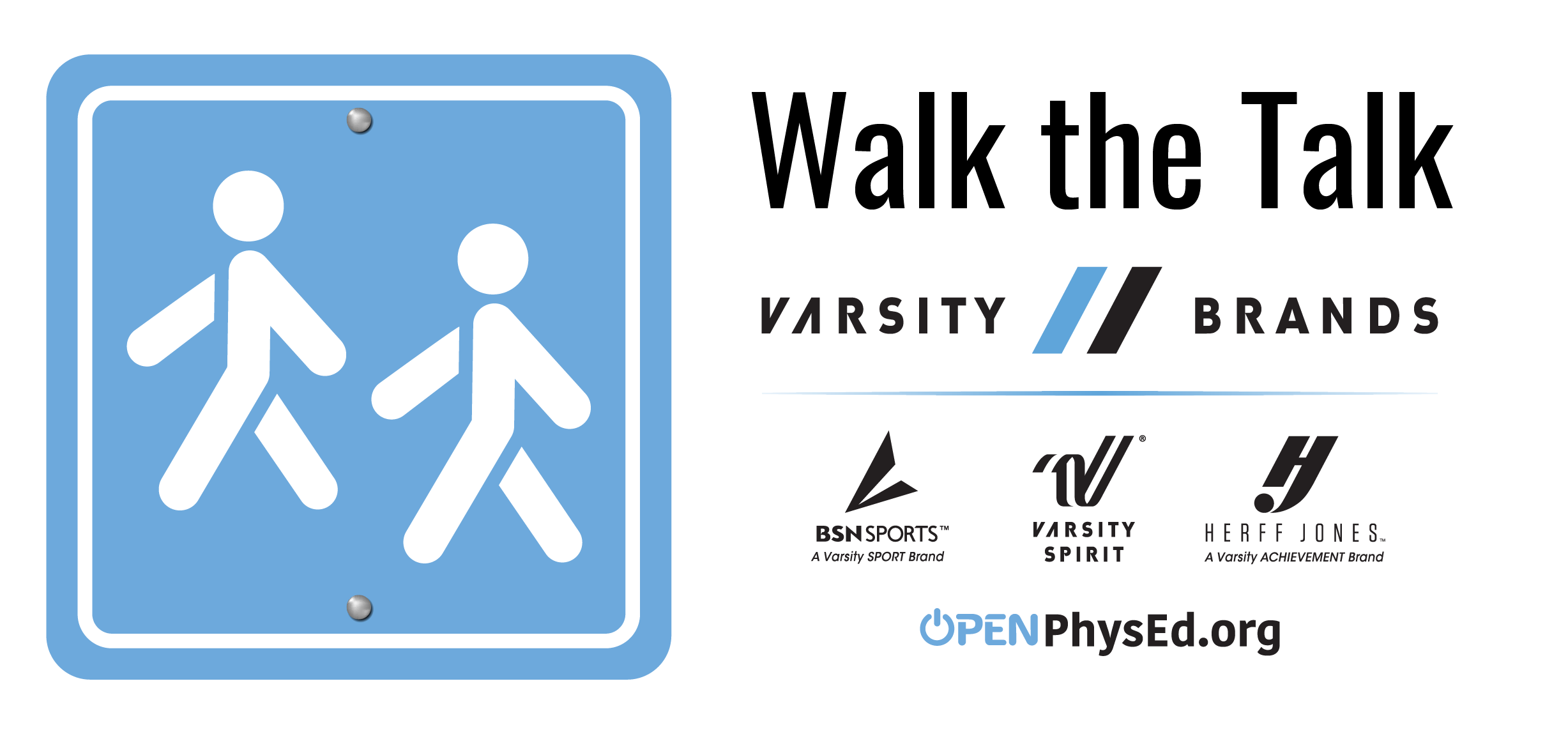 This program is easy. Create a walking trail or track. Post 4 Walk-the-Talk posters on 4 corners of the walking trail. As you walk around each corner, use the Social and Emotional Learning prompts to discuss important SEL topics with a friend or family member. When you get to another corner, use the new prompts to talk about a new topic. Walk the Talk!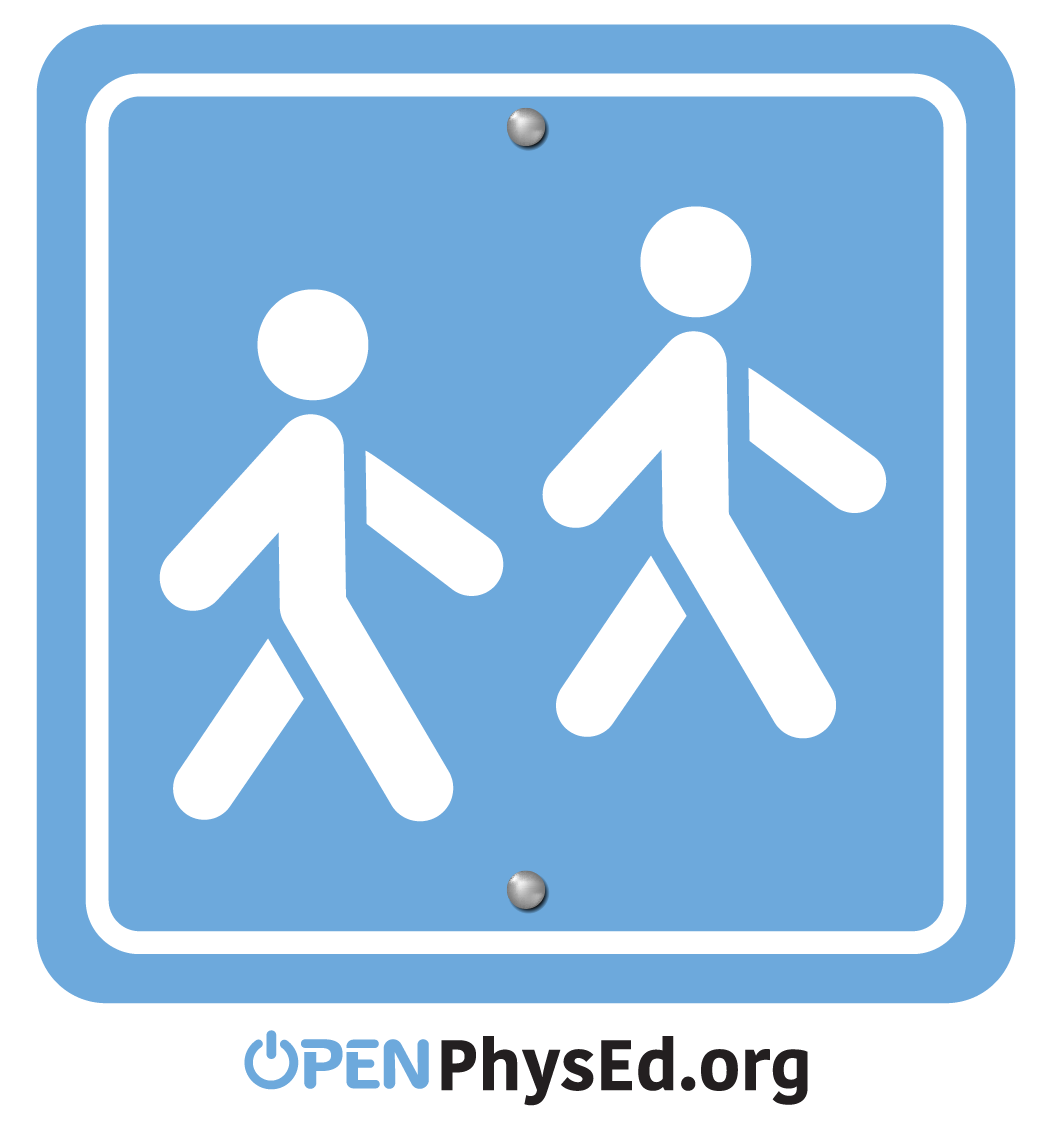 CORNER 1TOPIC: FEARQUESTION:  How does fear influence a person’s behavior?What does fearful behavior look like?CORNER 2TOPIC:  COURAGEQUESTION:  What is the definition of courage?What does courageous behavior look like?CORNER 3TOPIC: ENCOURAGEMENTQUESTION:  Sometimes people need encouragement in order to overcome a fear.How can you encourage a friend of family member to be courageous?CORNER 4TOPIC:  COURAGEQUESTION:  Can you remember a time when you acted courageously?Describe what happened.